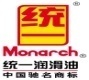 统一石油化工有限公司山东工厂项目50L/200L钢桶 招标文件 统一石油化工有限公司     2018 年 7 月目  录 招标公告 ……………………………………………………………………………......3招标邀请……………………………………………………………………………………..3招标内容……………………………………………………………………………………..3投标人资格要求……………………………………………………………………………..3投标、开标时间、地点及联系方式…………………………………………………………4投标人须知…………………………………………………………………………........5投标说明…………………………………………………………………………………….5投标方 …………… ……………………………………………………………….......5招标文件说明 ……………………………………………………..……………………..5投标文件说明 ………………………………………………………………………………6投标………… ……………………………………………………………… …………...8开标………………………………………………………………………………………… 8评标………………………………………………………………………………………… 8合同授予………………………………………………………………………………… …9评标办法………………………………………………………………………………..…..10初步评审标准……………………………………………………………………………….10详细评审标准……………………………………………………………………………….11合同授予…………………………………………………………………………………….13评审标准…………………………………………………………………………………….13授标原则…………………………………………………………………………………….13服务标准和要求 ……………………………………………………………..…………….15服务内容及标准……………………………………………………………………………..15服务期要求………………………………………………………………………………....15质量验收标准…………………………………………………………………………………15生产服务技术要求…………………………………………………………………………..17最惠客户待遇  ……………………………………………………………………………...17             价值增进……………………………………………………………………………………….18知识产权……………………………………………………………………………………….18政策要求……………………………………………………………………………………….18报价要求……………………………………………………………..……………………… 20投标报价编制说明…………………………………………………………………………….20定价和调价策略……………………………………………………………………………….20报价格式示例………………………………………………………………………………….21合同条款…………………………………………………………………………………….211.采购合同……………………………………………………………………………………..21投标文件格式……………………………………………………………………………….22附件1   收到招标文件确认…………………………………………………………………...22   附件2   投标书………………………………………………………………………………. .23   附件3   投标报价一览表……………………………………………………………………….24   附件4   法人授权委托书……………………………………………………………………….25   附件5   产品质量保证方案及售后服务承诺……………………………………………….. 26   附件6   证照资格证明……………………………………………………………………….. 27   附件7   投标人基本情况表………………………………………………………………….. 28   附件8   商务条款响应/偏离表格式………………………………………………………....29   附件9   技术条款响应/偏离表格式…………………………………………………………..30   附件10  投标书附件…………………………………………………………………………...31  招标公告项目名称：统一石油化工有限公司山东工厂项目招标编号：2018-SD-BZ-003招标邀请统一石油化工有限公司决定对山东工厂生产的润滑油小包装塑料桶采购进行国内公开招标。特邀请具备上述产品生产规模，有供货能力的国内包装塑桶供应商参加投标。最终采购产品和数量以统一石油化工有限公司的具体订单为准。招标内容招标内容包括：现拟通过公开招标方式对统一石油化工有限公司山东工厂生产的润滑油产品的包装钢桶采购进行公开招标。此项目为单价招标，据实结算。包装的材质、规格和数量：钢桶主要为一级优质0.9mm冷轧板材质，共计 2 种规格（50L和200L），涉及4 个桶型，年度采购量约为166,000套（正负偏差量20%），详见《钢桶招标项目一览表》。服务期：本次招标有效期 3 年，合同到期后，如果合同条款没有太大变化，将续签不超过12个月的合同。服务地点：山东省德州市齐河县表白寺镇资格审查方式：资格后审。投标人资格要求资格要求根据项目需要，投标人应为中华人民共和国内部合法注册的法人或其他组织，具备有效营业执照，注册资金 500 万元（含）以上，经营范围：   企业注册时间不得低于投标时间一年，正式产品生产销售记录不得低于投标时间一年。三年内无重大责任事故（包括质量、安全、环境、职业健康）。投标人应通过 ISO9001 质量管理体系。不允许投标方中标后将本次招标合同产品分包给其他企业生产供货。财务要求投标人应提供加盖公章的2015年至2017年经审计的年度审计报告复印件（2017年财务报告未经审计的，停供单位财务报表）或提供加盖公章的2015年至2017年单位财务报表；新成立的公司提供从成立之日起至今的。法律、行政法规规定的其他条件。项目时间、地点、联系方式投标开始时间：2018年 7 月 11 日投标截止时间：2018年 7 月 25 日项目开标时间：2018年 8 月  1 日 09 时 00分 （北京时间）投标开标地点：统一石油化工有限公司 （北京市大兴区芦城开发区创新路1号 102600）联系方式联系人：刘玉柱                   于晓雪电  话：010-61238626             010-61238466邮  箱：liuyuzhu@tognyioil.com      yuxiaoxue@tongyioil.com  投标人须知投标说明适用范围：本招标文件仅适用于本次投标邀请中所叙述的货物采购。定义“买方”系指采购本次招标的货物，并与中标方签订合同的单位，即统一石油化工有限公司。“招标方”系指买方。“投标方”系指无条件接受招标文件的各项要求，具备规定的生产和供货能力，向招标方提交投标文件的货物制造商。“货物”系指本次招标要求采购的 钢桶类包装物，详见《钢桶招标项目一览表》投标方合格的投标方范围领取招标文件，完全满足招标文件的实质性要求。（详见第四章）投标人应具备承担本项目的资质条件，能力和信誉。（详见第一章投标人资格要求）投标人不得存在以下情形之一：为招标人不具有独立法人资格的附属机构（单位）；为本招标项目提供招标代理服务的；被责令停业的；被暂停或取消投标资格的；财产被接管或冻结的；在最近三年内有骗取中标或严重违约或重大服务投诉问题的。投标委托：如投标方代表不是法定代表人，须持有《法人授权书》（统一格式）费用承担：无论投标过程中的做法和结果如何，投标方自行承担所有与参加投标有关的全部费用。招标文件说明招标文件招标文件由招标文件总目录所列内容组成。投标方应详细阅读招标文件的全部内容，不按招标文件的要求提供的投标文件和资料，可能导致投标被拒绝。招标文件的澄清投标截止日前，招标人可以对招标文件进行必要的澄清。澄清已书面形式通知投标人，澄清构成招标文件的组成部分。投标人在收到招标人澄清通知后，应在招标文件规定的时间内以书面形式向招标人确认。招标人认为澄清的内容有可能影响投标文件编制的，应至少在投标截止日15日前发出澄清通知，不足15日的，招标人相应顺延提交投标文件的截止时间。投标方如对招标文件有疑点要求澄清，或认为有必要与招标方进行技术交流时，请立即书面通知招标方，但使招标方通知的日期不得迟于开标日期前3天。招标方将以书面形式作出答复。如招标方认为有必要时可将答复内容包括提出的问题（但不标明问题查询的来源），分发给所有取得同一招标文件的投标方。招标文件的修改在投标截止时间5日前，招标方无论出于自己的考虑，还是出于对投标方提问的澄清，均可用补充文件的方式对招标文件进行修改。招标方对招标文件的修改，将以书面形式通知已领取招标文件的所有投标方。补充文件将作为招标文件的组成部分，对所有投标方有约束力。招标人认为招标文件修改内容有可能影响投标文件编制的，应至少在投标截止日15日前发出修改通知，不足15日的，招标人相应顺延提交投标文件的截止时间。投标文件说明投标文件计量单位：投标文件中所使用的计量单位，除招标文件中有特殊要求外，应采用国家法定计量单位。投标文件的组成投标书（统一格式）投标报价一览表法人授权委托书产品质量保证方案及售后服务承诺投标方企业法人营业执照或营业执照复印件、组织机构代码证、税务登记证、一般纳税人等资格证明。投标人基本情况表商务条款响应/偏离表格式技术条款响应/偏离表格式投标书附件（投标方视需要自行编写）投标方应将投标文件装订成册，在封面填写“投标文件资料”。投标方应对“招标项目一览表”所列同种主材的内容全部投标，不可只对同类主材中的一项或几项内容进行投标，否则视为废标。 投标文件不允许有加行、涂抹或改写，否则视为废标。电话、电报、传真形式的投标概不受理。投标书附件的编制投标书附件由投标方视各自的情况自行编制，规格幅面应与正文一致，附于正文之后。投标书附件可以包括（但不限于）以下内容货物组成说明，货物主要技术数据和性能的详细描述。主要材料明细表（名称、规格型号、需用量、生产厂名）。主要材料的质量鉴定证书。用于本次招标货物生产的加工设备及检测设备情况。货物制造、验收标准。投标报价所有投标均以人民币报价。投标方要仔细填写货物投标报价一览表，并由法定代表人签名。招标方不接受任何选择报价。最低报价不能作为中标的保证。投标确认获得邀请的投标人须在收到招标邀请及相关招标文件当天签署 《收到招标文件确认书》（统一格式）并提交给招标方。未能签署并提交《收到招标文件确认书》的投标人将被认为不参加此次投标。投标有效期：自投标截止日起 90 日历日投标保证金投标人在递交投标文件的同时，应提供投标保证金。投标保证金的形式：电汇投标保证金的金额：人民币10 万元（大写：壹拾万元整）。投标保证金有效期：与投标有效期一致递交方式：电汇的在开标截止前24小时款项汇入指定帐户。“农行大兴支行 110801040008169”注明“供应商招标保证金”,在投标文件递交时，应将投标保证金电汇底单复印件和用于退还投标保证金的信息表与开标一览表单独密封。投标人不按要求提交投标保证金的，其投标文件做否决投标处理。招标人与中标人签订合同后5个工作日内，招标方向未中标的投标人和中标人退还投标保证金。有下列情形之一的，投标保证金将不予退还：在招标文件规定的投标截止时间后撤回投标；在招标人确定中标人以前放弃中标候选资格的；由于中标人的原因未能按照招标文件的规定与招标人签订合同；由于中标人的原因未能按照招标文件的规定交纳履约保证金；投标有效期内，投标人被认定在投标活动中有违法、违规、违纪行为。投标文件的签署投标方应填写全称，同时加盖公章。投标文件必须由法定代表人签署。投标文件应一式两份，其中正本一份，必须用不褪色墨水填写或打印，并注明“正本”字样，如果正本与副本不符，以正本为准。投标文件因字迹潦草或表达不清所引起的后果由投标方负责。投标投标文件的密封和标记投标文件的正本和副本应分开包装，加贴封条，并在封套的封口处加盖投标人单位公章。投标文件的封套上应清楚的标记“正本”或“副本”字样，在封套上写明招标编码、招标项目名称、投标方名称、同时注明“开标时启封”字样。投标文件的提交投标方必须在投标时间内派专人将投标文件送到指定的投标地点。投标人所递交的投标文件不予退还。招标人收到投标文件后，向投标人出具签收凭证。逾期送达的或者未送达指定地点的投标文件，招标人不予受理。未按招标文件要求密封的投标文件，招标人不予受理。开标开标时间和地点：招标方按招标文件规定的时间、地点开标。开标时检查投标文件的密封情况，确认后拆封唱标。招标方公布投标方的名称、投标货物名称、数量、投标价格、交货期等，并做唱标录。对投标文件初审招标方对投标文件是否符合招标文件的要求，内容是否完整，价格构成有无计算错误，文件签署是否齐全进行初审。与招标文件有重大偏离的投标将被拒绝。重大偏离是指货物的质量、数量、交货期明显不能满足招标文件的要求。这些偏离不允许开标后修正。投标的澄清招标方有权就投标文件中含混之处向投标方提出询问或澄清要求。投标方必须按招标方通知的时间、地点派技术人员和商务人员进行澄清。必要时招标方可以要求投标方就澄清的问题做书面回答，并作为投标内容的一部分。投标方对投标文件澄清不得改变投标的报价和实质内容。评标评标委员会评标由招标人组建的评标委员会负责。评委会预计9人，由统一石油化工有限公司计划部、包材采购部、财务部、法务部、山东工厂厂长、业务发展部人员组成。评标原则：评标活动遵循公平、公正、科学和择优的原则。评标：评标委员会将按照第三章“评标办法”规定的方法、评审因素、标准和程序对投标文件进行评审。招标方不一定接受最低报价或任何报价，即招标方保留在授标之前任何时候接受或拒绝任何投标，宣布招标程序无效或拒绝所有投示的权利，对受影响的投标人不承担任何责任，也无义务将这样做的理由通知受影响的投标人。合同授予授标前审查在授予合同前，招标人发现经评标委员会推荐的中标候选人的经营、财务状况发生较大变化或存在违法行为，招标人认为可能影响其履约能力的，招标人有权在发出通知书前由原评标委员会按照招标文件规定的标准和方法审查确认。如果投标人被确定为无能力履行合同，其投标将被拒绝。在该情况下，招标人将对按综合评分由高到低排序的下一个投标人作出同样的审查，最终确定中标人。定标方式招标人依据评标委员会推荐的中标候选人确定 2 个中标人，评标委员会推荐的中标候选人数为 3 个。中标通知投标方中标后，招标方将向其发出书面的中标通知。中标人收到书面通知后，须立即以书面、传真形式回复招标方，确认中标通知书已收到并同意接受。签订合同中标人在收到中标通知后，应按通知规定与招标人签订合同。若中标人未对招标文件提出过偏离、保留或反对，则被视为中标人已完全接受了招标文件，中标人无权在合同签订前要求修改合同条款。若中标人已对招标文件提出了偏离、保留或反对，则中标人仅可就其已提出的偏离、保留或反对与招标人进行磋商。如经磋商最终达不成一致意见，招标人有权不与中标人签约、取消其中标资格而不承担任何责任。在此情况下，招标人有权按照评标委员会提出的中标候人排序依次确定其他中标候选人为中标人，也可以重新招标。  评标办法1.初步评审标准2.详细评审标准合同授予3.1 本项目评标采用综合评估法。评标委员会对满足招标文件实质性要求的投标文件，按照本招标文件规定的评分标准进行打分，并按得分由高到低顺序推荐中标候选人，但投标报价低于其成本的除外。综合评分相等时，以报价低的优先；报价得分也相等的，以技术得分高的优先。3.2 评标委员会有权拒绝被确定为非实质性响应的投标，投标人不能通过修正或撤回不符之处而使其投标成为实质性响应的投标。评审标准初步评审标准：评标委员会根据评标办法评标标准中规定的评审因素和评审标准对投标文件形式评审、资格评审、响应性评审，判断投标是否被否决。详细评审标准：评标采用百分制，商务标和技术标分值分配原则为：总分100分，其中商务部分占60分，（报价45分），技术部分占40分，评分表见附件。评标统计方法是：取各评委评分的算术平均值，作为该投标人的得分。授标原则     推荐排名第一的中标候选人为中标人，排名第一的中标候选人放弃中标、因不可抗力不能履行合同、或者被查实存在影响中标结果的违法行为等情形，不符合中标条件的，招标人可以按照评标委员会提出的中标候选人名单排序依次确认其他中标候选人为中标人，也可以重新招标。 服务标准和要求服务内容、标准：服务内容：产品概况：钢桶主要为一级优质0.9mm冷轧板材质，共计 2 种规格（50L和200L），涉及4 个桶型，年度采购量约为166,000套（正负偏差量20%），详见《钢桶招标项目一览表》。交付时间：乙方在甲方订单下达后12小时交付。交付地点：甲方指定仓库（具体地点为：山东省德州市齐河县表白寺镇），产品经甲方检验合格后入库，产品验收入库后物权归属甲方。服务标准：原料来源：为保证向统一公司提供产品的完整性以及容纳统一公司自身产品的适当性，要求供应商使用统一公司指定的材料来源。在以上原料发生变化时供应商可选用同等品质的原料、但必须在更换前做统一公司认为必要的批量测试，并以书面形式通知统一公司质量部和采购部，批准通过后方可使用。其次，市场中出现批次性产品质量问题时以第三方检测机构检测结果为准。配方要求：乙方须按照统一公司包装桶制品配方生产，若制品配方有变动，统一公司保留对制品配方调整的权利。最少采购量：统一公司不被强制采购产品的任何最低数量。体系要求：乙方须按照ISO9001质量体系要求对产品生产及交付全过程实施质量管理，并按要求向甲方提交相关质量要求和证据。且按照统一公司小包装供应商质量管理体系控制要求执行。服务期要求：本次招标的协议有效期为3年，合同到期后，如果合同条款没有太大变化，由委托单位与中标单位协商后续签不超过12个月的合同。质量验收要求及标准：分类：3.1.1 钢桶分为I、II、III级。钢桶级别应不低于II级钢桶的要求；3.1.2 公称容量为50L的钢桶，上口直径352±3mm，下口直径366±3mm，高度622±5mm；3.1.3 公称容量为200L的钢桶，内径尺寸为568--574mm，高度885 ±3mm；材料要求：50L钢桶使用的钢板应符合GB/T2520或不低于该标准规定要求的其他薄钢板，钢桶桶身、桶顶厚度不低于0.45mm，桶底厚度不低于0.55mm；200L钢桶使用的钢板应符合GB/T912、GB/T2518、GB/T 11253、YB/T 5037或不低于上述标准规定要求的其他薄钢板；200L钢桶桶顶、桶底厚度不低于0.9mm，桶身不低于0.9mm； 卷边的密封填料及封闭器密封件应采用密封性能好，与内装物相适应的耐热、耐候、耐久和具有抗溶性的材料；基本要求：桶身、桶顶和桶底均由整张薄钢板制成，不允许拼接；桶身焊缝采用电阻焊焊接；桶身型式应按采购合同中规定的环筋和波纹数及分布要求制造；桶身、桶顶、桶底的卷封按需要充填密封填料，其型式应采用三重（七层）卷边；小开口钢桶的桶顶上应采用螺旋式注入口和透气口封闭器各一个；钢桶外表面应使用采购合同中规定的油漆或其他材料保护层；性能要求：封闭器装配要求：封闭器配套齐全（含大小防尘盖），配装后密封良好，并保证配合件的互换性；闭口钢桶封闭器装配后的高度低于卷边沿口；漆膜附着力要求：测试结果应符合下表2级或优于2级标准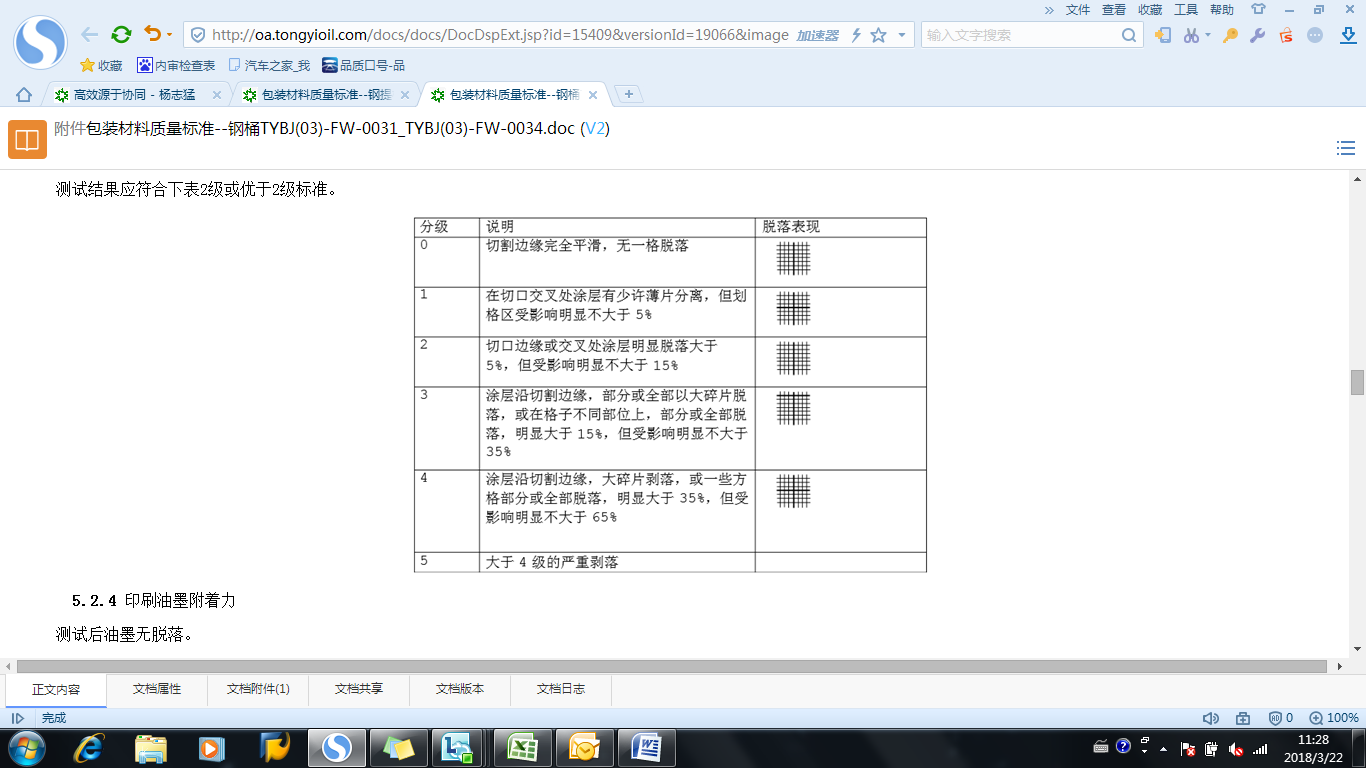 印刷油墨附着力要求：测试后油墨无脱落；清洁度要求：对有NAS清洁度要求的钢桶， NAS等级标准如下表3.9  外观要求：3.9.1 钢桶结构、颜色及各组件以样桶为准；3.9.2 钢桶圆整、无毛刺、机械损伤和卷边无铁舌；3.9.3 钢桶的凹瘪不多于2处，每处面积不大于桶身面积的0.7%；3.9.4 桶身直缝补焊不多于2处，焊疤表面平整，宽度不大于原焊缝的一倍，总长度不大于直缝长度的10%，环筋顶部不允许补焊。3.9.5 钢桶卷边允许整圈补焊，焊缝平整均匀，卷边处不能出现渗漏情况；3.9.6 桶内干净、无锈、无渣及其他杂质，更不能有水、乳化液等残留物质；3.9.7 漆膜/覆膜平整光滑，颜色均匀，无起皱、流淌和起皮等缺陷，不同漆色间应有明显边线，不得有混色；3.9.8 如有印刷或喷码，印刷或喷码标识应完整、清晰；3.10 入厂交付、标识、运输及防护要求：3.10.1 入厂交验的每批产品报验时均应附有此批产品的出厂检验报告单；3.10.2 钢桶包装应采用纸垫衬套防护的形式进行防护；3.10.3  钢桶上应压印标志，内容包括制造厂的名称或代号、生产日期；3.10.4 运输过程做好防水防尘等防护，卸车过程避免撞击、摔桶等动作生产服务技术要求原辅料入厂检验及管理：按指定原料采购，原料采购清单明确；辅料清单（垫片、盖子、油漆）明确；原辅料分区存放，定置码放；生产管理：生产环境干净整洁，符合5S要求；生产现场有安全防护措施（安全鞋、手套、眼镜、耳塞）；配方清单清晰完整；签样室是否整齐干净，有专人进行签样管理；存储与防护:仓库内区域划分明确，且各区域标识清晰；储存物料有防潮，防雨的防护措施；发货及物流要求：供应商应从存货中按照先进先出（FIFO）的原则发运产品，不能出现违反FIFO的库存管理问题，例如不能出现将新版包装送达后，老包装还有库存的情形；产品送货车辆满足统一公司的包装送货车辆管理办法；保供要求：为满足履约标准，统一公司将在协议期每月至少一次为供应商提供每个包装设计、颜色和SKU的需求预测，预测数量仅做参考，不能解释为统一公司将来任何时候从供应商购买数量的担保或最低产品采购量；为保证按时交付，充足且质量合格的库存至关重要；二级供应商的管理：供应商应与相关合作方建立良好的信誉，确保不因二级供应商缺货造成的供应延期，若影响统一生产和交货，其损失由供应商负责。同时，统一公司保留对此问题的处理权利，如责令限期付款或其他方式；数据提供：供应商须每月向统一公司呈报根据协议进行的所有采购情况，列出采购地点，产品和总支出；统一公司有权监控供应商对本协议要求的遵守情况，并评估和追踪所哟偶不合要求的行为。供应商应维护程序并建立一个能发现和预防不合要求的行为的程序，同时确保这些要求被其雇员、代理商所理解。技术支持与售后服务：供应商同意为出售给统一公司的产品免费提供持续、合理、并且有效的技术支持和服务；统一公司给供应商提供的任何与产品有关的信息，供应商应给予适当考虑并根据统一公司要求，对任何特定产品的质量标准作出调整；最惠客户及待遇：    如供应商或其任何关联公司在任何时候向任何第三方提供的被认为比未来签署协议更优惠的价格、减价或折扣，供应商同意给统一公司同样更优惠的条件；价值增进：    供应商和统一公司应同意至少每三个月会见一次，就产品价格进行回顾，同时审核上一阶段的目标；知识产权：    除非根据双方各自的书面指示和许可，未来协议内容均不被视为授权供应商应用或使用任何统一公司或统一公司关联方拥有或使用的商标或任何其他知识产权。政策要求健康、安全和环境：乙方应严格执行国家安全环保生产法律、法规和标准；乙方始终注意甲方的“零目标”和“救命法则”之健康、安全和环境（HSE）原则；无论乙方工作人员何时位于工作地点，他们均应遵循甲方在本合同中规定的健康、安全、安保和环境管理要求，包括但不限于救命法则以及相关工作地点的任何现行规则、程序或实践准则（无论它们是由甲方、甲方关联方还是其它方发布）；乙方确认已收到甲方公司救命法则的副本；乙方应自行负责确定与乙方和乙方工作人员根据本合同所执行之工作相关联的环境和人身健康和安全风险的性质和范围。乙方对此类风险承担全部责任和义务。乙方和乙方工作人员在工作地点执行工作时，不得干扰甲方或甲方关联方及任何其它甲方的运营活动。 乙方应采取，并应促使乙方工作人员、乙方的任何代理商及乙方工作人员采取预防措施（包括甲方安全标准要求的措施）保护工作地点和涉及的所有人员及财产免受损坏或损伤；甲方的一般业务原则：乙方确认已收到并了解《统一商业原则》及《行为准则》（以下合称《统一行为准则》）；乙方同意其或其相关方或任何乙方工作人员在根据本合同执行工作时均不得违反任何《统一行为原则》，或者若乙方已采用相当原则，确保不会违反此类相当原则。若乙方或乙方的任何相关方或任何乙方工作人员提供代表乙方工作的职员，则乙方同时承诺此类职员将按照《统一行为准则》行事；乙方确认已收到并了解《统一商业原则》及《行为准则》（以下合称《统一行为准则》）； 报价要求投标报价编制说明：本项目所有报价均采用人民币并以“元”为单位进行报价，小数点保留两位；本合同项下的全部费用都应包含在具有标价的各项目价格单项中，没有列出的项目的 费用应视为已分配到有关项目的价格中。服务方根据服务标准和要求结合现场实际生产情况，将应发生的费用包含在具有标价的各项目价格单项中；与本服务项目报价编制有关的所有因素包括各种风险和责任，其它工作的交叉影响， 均由服务方自行测定，包含在报价中；综合报价（均为含税价格）应包含（但不限于）下列内容：直接服务费、措施费、规费（社会保障费、住房公积金等）、员工食宿、等相关费用，企业管理费、特定条件下计取的费用，以及利润、税金等；投标人应是具有经验的承包商，对服务项目的风险应有充分的认识和预见性，在报价时应充分考虑各种风险和有关因素，除招标文件或合同条款另有约定外，投标人所报的价格应包括完成工程所需的一切工作内容的费用摊入，合同价格不因劳务、材料、机械、服务等环境变化或其他影响合同实施成本的事项发生价格的上涨或下降而进行调整。如果报价表中未列出，招标人将认为投标人不收取这部分费用，或在其他款项已综合进行计算，勿需附任何说明。定价和调价策略：基本策略：调价策略：包装材料采购价格回顾周期为3个月，每季度末月25日为原材料市场价格查询日，遇法定节假日，查询日顺延至第一个法定工作日，当原材料市场价格上涨或下浮到满足“调价条件”时，按“调价幅度”调整下一季度的采购价格。 主材价格查询依据：无锡长江，天津里碑冷轧板或统一公司认可的其他生产商报价单。    2.4 定价、调价申请的审批：        新产品定价申请和调价申请由统一公司财务部核定，统一公司财务总监最终批准。报价表格式示例：投标报价一览表投标单位名称：                      说明：1.以上数量仅作为评标依据，不作为最终合同用量承诺；      2.报价以原材料单价5680元/吨为基础，只需按桶身报价。第六章 采购合同第七章 投标文件格式附件1.收到招标文件确认书统一石油化工有限公司：我单位(投标方全称)                             于      年     月     日收到贵司发出的有关                     采购招标的全套招标文件，并将按招标文件所列明的要求递交投标文件参与投标。投标人：年  月  日附件2.投标书投    标    书统一石油化工有限公司：                             （投标方全称）授权      （姓名）       （职务）为全权代表，参加           （招标编号）项目招标的有关活动，并投标。为此，我方谨郑重声明以下诸点并对之负法律责任：1、我方愿意按照招标文件的全部要求参加此次投标；2、我方提供的投标文件为：投保文件正本一份，副本一份；3、我方完全理解招标文件并同意放弃对招标文件有不明及误解的权利；4、我方按照招标文件的规定履行合同责任和义务；5、我方同意提供贵方可能要求的与投标有关的一切数据或资料，理解贵方不一定选择最低报价或任何报价的投标；6、与本投标有关的一切正式往来通讯请寄：  地址：  电话：  邮编：  传真：  投标方法定代表人姓名：  投标单位名称（盖章）：  法定代表人签字：  日期：      年  月  日附件3.投标报价一览表格式附件4. 法人授权委托书法人授权委托书本授权书声明：                          （投标单位名称）授权         为本单位的合法代理人，就本单位参加统一石油化工有限公司采购            号（招标编号）产品的投标事宜，以本公司名义全权处理一切有关事宜。本授权书于          年    月    日签字生效，特此声明！法定代表人签字：职务：单位名称（盖章）：地址：代理人签字：职务：身份证号：电话：详细通讯地址：邮政编码：                                          年     月    日附件5. 产品质量方案及售后服务承诺产品质量保证方案及售后服务承诺附件6.证照资格证明投标方企业法人营业执照或营业执照复印件、组织机构代码证、税务登记证、一般纳税人等资格证明附件7.投标人基本情况表基本情况表附件8.商务条款响应/偏离表商务条款响应/偏离表投标人名称：附件9.技术条款响应/偏离表技术条款响应/偏离表投标人名称：附件10. 投标书附件投标保证金电汇底单复印件;用于退还投标保证金的信息表;投标人认为需要的其他投标资料证明文件以及体系或证书等复印件。条款号条款号评审因素评审标准1形式评审标准投标人名称与营业执照、资质证书一致1形式评审标准投标书签字盖章有法定代表人或其委托代理人签字或加盖单位章1形式评审标准报价唯一只能有一个有效报价2资格评审标准营业执照具备有效的营业执照2资格评审标准资格要求符合第一章招标公告3.1条款要求2资格评审标准财务状况符合第一章招标公告3.2条款要求3响应性评审标准服务期限3 年3响应性评审标准投标有效期自投标截止日起90日历日3响应性评审标准投标保证金10万元人民币3响应性评审标准服务标准和要求满足第四章要求3响应性评审标准权利义务满足合同条款要求序号主要内容分数评价标准一、商务标601报价45以主材5680元/吨为基础，核算每个物料组的桶身报价，根据合格投标人投标的桶身克重单价的平均值为基准价，与基准价同，得35分；比基准价每高1%（四舍五入）、扣1.5分，得分最低为0分；比基准价每低1%（四舍五入），加1分，得分最高分为45分。2认证与荣誉7通过ISO9001质量体系、ISO14001环境管理体系、OHSAS18001职业健康安全管理体系认证。每项2分，最高得6分，未提供不得分。（提供原件或复印件）。获得省、市（行业）及以上荣誉表彰的，每项0.5分，最高得2分。（提供原件或复印件）。3服务方资质5具有安全验收评价报告、环保验收意见及消防备案。每项1分，最高得3分，未提供不得分。（提供原件或复印件）。营业执照/税务登记证/组织代码证，三证在有效期内，得1分。任意一证不在有效期内，得0分。（提供原件或复印件）。是其他大型润滑油产品的包材供应商的，得1分，不是不得分。（提供原件或复印件）。4售后服务3    能够承诺在24小时内响应并解决现场问题得1分，不承诺不得分。经第三方或甲方检定产品质量不合格，投标人能够承诺赔偿，得1分，不承诺不得分。如经发现，投标人未按协议规定使用原材料，投标人承诺按合约赔偿，得1分，不承诺不得分。二、技术标401原辅料入厂检验及管理5钢桶使用一级优质0.9mm冷轧板，原料采购清单明确。辅料清单（大、小铁盖，油漆等）明确。分区存储，定置码放。包装外观及单位包装数量明确。出入退废账目清晰以上每项满足得1分。2生产管理10生产环境是否干净整洁。生产现场有安全防护措施（安全鞋、手套、眼镜、耳塞）。生产包材直接设备，五年以内设备比例大于50%。有设备保养、维护计划和故障维修记录。有停电、停水等异常情况紧急预案。以上每项满足得2分，共10分3质量检验10品管组织机构完善且合理：有出厂检验、贴标检验、入厂检验、过程检验及首末样检测岗位。每具有1种岗位得0.2分，该项最高分1分。质量文件齐全：包括产品标准（颜色、克重、标签尺寸、标签样式）、检验标准、模具管理标准、配方管理标准、封样流程、出入库管理制度、不合格品隔离、客诉处理。每具有1种标准得0.5分，该项最高分4分。有必要的检验仪器设备，如卡尺、高度尺、量杯、扭力仪、壁厚仪、电子称、偏心测试仪、跌落机等。每具备一种得0.2分，该项最高分2分。检验仪器和设备有校验计划与记录。满足该项得1分，不满足不得分。检验结果汇总（入厂、仓储、领料、配料、首件、制造过程、贴标、成品前、出厂检验），且有明确解决方案。满足该项得1分，不满足不得分。有质量文件发放、审批、更新管理办法。满足该项得1分，不满足不得分。4仓储物流5仓库内区域划分明确，且各区域标识清晰。储存物料有防潮，防雨的防护措施。库房面积：供统一使用的存储面积大于800平米。运输距离：据山东工厂运距不超过3公里。周边物流园：周边有较大物流园，且车辆型号灵活。以上每项满足得1分，共5分5保供能力5收到订单后可以保证12小时交货。机器产能与所需要求一致。可按要求支持新品开发。有单独的计划、排产人员负责统一要货对接。充足的车辆配送能力，保证送货及时性。以上每项满足得1分，共5分6与二级供应商关系3有稳定的二级供应商。给二级供应商及时付款，未出现过投诉，或因拖欠货款造成的缺货。若桶盖，标签等为二级供应商供货。确保不因缺标、桶盖配伍等问题造成的产品缺货或影响使用。以上每项满足得1分，共3分7技术支持2同意为出售给统一公司的产品免费提供持续、合理、有效的技术支持和服务。统一公司提供的任何与产品有关的信息，投标人承诺给予考虑，并根据要求，对特定产品的质量标准作出调整。以上每项满足得1分，共2分总分合计总分合计100序号项 目闭口钢桶闭口钢桶闭口钢桶全开口钢桶全开口钢桶全开口钢桶序号序号项 目Ⅰ级Ⅱ级Ⅲ级Ⅰ级Ⅱ级Ⅲ级1气密试验 压强 kPa不小于30不小于20不小于20——————保压5分钟不渗漏2水压试验 压强 kPa250100100——————保压5分钟不渗漏3堆码试验 负载 N堆码高度为3米的荷重，持续时间为24小时，无明显变形与破损堆码高度为3米的荷重，持续时间为24小时，无明显变形与破损堆码高度为3米的荷重，持续时间为24小时，无明显变形与破损堆码高度为3米的荷重，持续时间为24小时，无明显变形与破损堆码高度为3米的荷重，持续时间为24小时，无明显变形与破损堆码高度为3米的荷重，持续时间为24小时，无明显变形与破损无明显变形与破损4跌落试验 高度 m1.81.20.81.81.20.8液体…内外压力达到平衡时闭口钢桶没有泄露,级允许不同直径颗粒范围/μm允许不同直径颗粒范围/μm允许不同直径颗粒范围/μm允许不同直径颗粒范围/μm允许不同直径颗粒范围/μm级5～1515～2525～5050～100>100150089163121000178326132000350631124400071212622458000142525345861600028505069016732000570010121803286400011400202536064912800022800405072012810256000456008100144025611512000912001620028805121210240001824003240057601024包装类别主材定价基准调价条件主材价格变动回顾周期调价幅度50L钢桶一级优质0.45mm冷轧板主材5680元/吨±150元/吨（原料价跨过阶梯临界点时）每季度按主材差价调整200L钢桶一级优质0.9mm冷轧板主材5680元/吨 ±150元/吨（原料价跨过阶梯临界点时）每季度按主材差价调整序号招标编号物料组描述预估年度采购量（只）克重：（kg）主材主原料编号单价（元）1B0001钢200L闭口有小盖大桶（规格0.9）14499416钢CRU2B0002钢200L开口大桶（规格0.9）1246216钢CRU 3B0003钢200L闭口潍无小盖大桶（规格0.9）61016钢CRU4B0004钢50L闭口有小盖大桶82803.8钢CRU5B0005钢50L开口桶103.8钢CRU6服务方名称注册地址邮政编码邮政编码联系方式联系人电	话电	话联系方式传	真网	址网	址组织结构法定代表人姓	名技术职称技术职称电话成立时间员工总人数员工总人数企业资质等级营业执照号注册资金经营范围投标企业获得 证书情况序号招标文件条目号招标商务条款投标商务条款响应/偏离说明1商务条款 22商务条款 33商务条款 4序号招标文件条目号招标技术条款投标技术条款响应/偏离说明1技术条款 1原辅料入厂检验及管理2技术条款 2生产管理3技术条款 3质量检验4技术条款 4仓储物流5技术条款 5保供能力6技术条款 6与二级供应商关系7技术条款 7技术支持